Charter School Commission Special Meeting MinutesWednesday, July 13, 2016 │ 2:00 p.m. to 4:00 p.m. │ TelephonicThe meeting was accessible by telephone.  U.S. and Canada: (800) 245-9874  Access Code: 7784207Attendance:Commissioners:  Trish Millines Dziko, Dan Grimm, Stacy Hill, Raymond Navarro, Dave Quall, Steve Sundquist, and Cindi Williams.Absent:  Jack Archer and Margit McGuireLeadership Team:  Joshua Halsey, Executive Director; Aileen Miller, Assistant Attorney General; Sandy Green, Executive Assistant.Call To Order	Roll CallChair Sundquist called the meeting to order at 2:23 p.m. The following Commissioners were present: Dan Grimm, Stacy Hill, Raymond Navarro, Dave Quall, Steve Sundquist, and Cindi Williams.  It was determined a quorum was present to proceed with the meeting.  Trish Millines Dziko joined the meeting during the Executive Session and stayed for the duration of the meeting.Agenda ReviewChair Sundquist stated that this meeting would only cover the topics on the formal agenda, as it is a Special Meeting to discuss the Education Service Provider (ESP) contract between Excel Public Charter School and Green Dot Public Schools Washington State.  No public testimony was taken.Executive SessionAn Executive Session was held pursuant to RCW 42.30.110(1) at 2:26 p.m. to discuss with legal counsel representing the agency litigation or potential litigation to which the agency, the governing body, or a member acting in an official capacity is, or is likely to become, a party, when public knowledge regarding the discussion is likely to result in an adverse legal or financial consequence to the agency.  Chair Sundquist reconvened the Commission from Executive Session to Open Session at 2:53 p.m.   No final action was taken during the Executive Session.Review of Third-Party Education Service Provider (ESP) Contract Between Excel Public Charter School and Green Dot Public Schools Washington State  Executive Director Joshua Halsey provided background information on the ESP contract and the statutory and contractual requirements an ESP contract must meet.  After Commissioners discussed several issues surrounding the contract, Mr. Halsey and Aileen Miller drafted a resolution for a motion.  Mr. Halsey read the following motion language:“Upon a determination by the Executive Director with advice from counsel, that the proposed Educational Service Provider (ESP) contract satisfied the terms of the Charter School Act and the provisions of the charter contract the commission delegates authority to the Commission chair to issue written approval of the proposed ESP contract.“Commission Action Regarding the ESP Contract Dan Grimm moved for adoption of the language that was read by the Executive Director.  Dave Quall seconded.  Motion carried unanimously, with no opposes and no abstentions. Identify Next StepsNext meeting is August 11th at South Seattle Community College – Georgetown CampusPolicy DevelopmentCapacity BuildingLeadership DevelopmentCommission Adjourned at 3:41 p.m.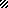 